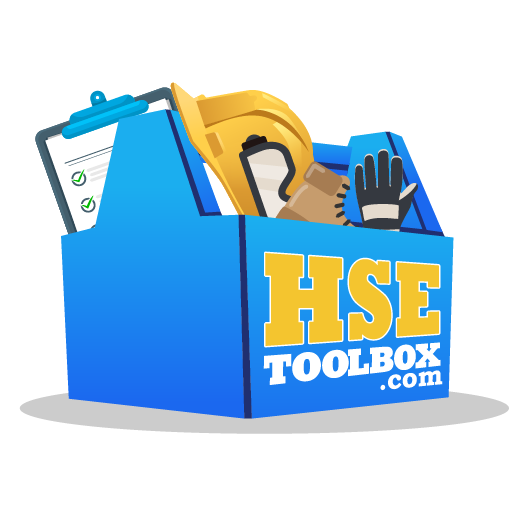 OSH REPORTINGOCCUPATIONAL SAFETY AND HEALTH MANAGEMENT SYSTEM PROCEDUREDocument ID:  MSP-012Document Approval HistoryDocument Revision HistoryPurposeTo define requirements for a systematic method of reporting various information required internally and externally relevant to the OSH Management System.Terms and DefinitionsRefer to document OTH-001 for terms & definitions.ResponsibilityQHSE Manager is responsible for ensuring that the procedure is being implemented across the organizationProject Manager / Department Head is responsible for implementing this procedureSite HSE Representative is responsible for supporting the Project Manager / Department Head in implementing this procedure ProcedureInternal ReportingThe following table identifies the hierarchies, timetables and responsibilities for reporting OSH performance, information or requirements required internally by the organization.It shall be noted that the responsibilities can be delegated to other individuals however the accountability for the action remains with the person listed above.External ReportingThe following table identifies the hierarchies, timetables and responsibilities for reporting OSH performance, information or requirements required externally by the organization.AnnexureDocument Revision No.Effective DateCreated by:Reviewed & Approved by:Revision 0DD.MM.YYYYHSE AdvisorHSE ManagerDocument Revision No.Sections RevisedDescription of Changes00N/aPublishedReport DescriptionResponsible for ReportingReporting ToTimetableHSE Performance Monthly ReportProject HSE LeadQHSE ManagerBy the 5th of each monthIncident NotificationProject ManagerQHSE ManagerWithin 24hours of incident occurrenceIncident ReportProject ManagerQHSE ManagerWithin 3 days of the incident occurringLost Time Injury Frequency RateQHSE ManagerTop ManagementBy the 8th of each monthReport DescriptionResponsible for ReportingReporting ToTimetableIncident NotificationQHSE ManagerAuthorityFatalities within 24 hours and other reportable incidents within 3 working daysIncident Report QHSE ManagerAuthorityWithin 3 days of the incidentQuarterly OSH Performance ReportsQHSE ManagerAuthorityQuarterlyAnnual third-party external compliance audit resultsQHSE ManagerAuthorityYearly within 30 days of the audit.ReferenceDocument TitleNoneNone